ΜΕΡΑ 4Ανάγνωση       Ν  ν                   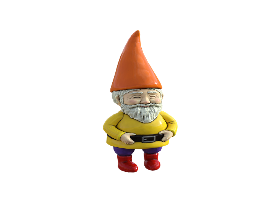 ν + α          ναν + ο          νον + ι            νιν + η           νην + ε           νε  Να αντιγράψεις στο τετράδιό σου τις παρακάτω λέξεις.νάνι                   νάνος     Βρες την πρώτη συλλαβή της εικόνας και να την γράψεις στο τετράδιο.          να  νε   νο                                    νε   νι   να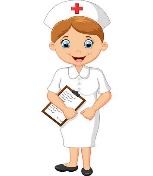 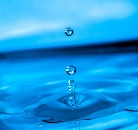     νο  να  νι                νι   νε  νο 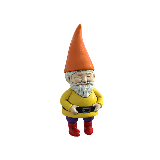 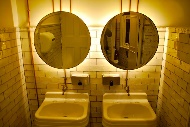 ΜΑΘΗΜΑΤΙΚΑΑνεβαίνω μέχρι το 20 και κατεβαίνω από το είκοσι.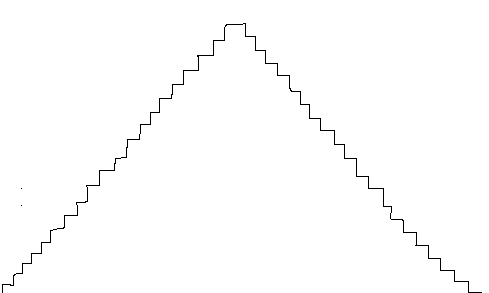 Κάνω τις παρακάτω προσθέσεις με τον αριθμό 4 (βάζω τον μεγαλύτερο αριθμό στο μυαλό μου και συνεχίζω): 6 + 4 =                                   9 + 4 =8 + 4 =                                    15 + 4 =12 + 4 =                                   23 + 4 =24 + 4 =                                    25 + 4 =11 + 4 =                                     22 + 4 =